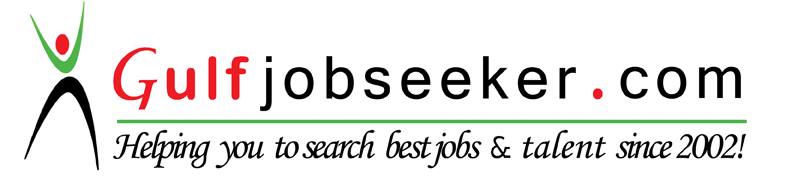 Contact HR Consultant for CV No: 336735E-mail: response@gulfjobseekers.com                                                                                                                         Website: http://www.gulfjobseeker.com/employer/cvdatabasepaid.php   CAREER OBJECTIVEPERSONAL:Accomplished and driven professional with a consistent “can-do” attitude, ability to work well with others and have a teachable and trainable attitude, with eagerness to learn how to do things better. Possessing a proven ability to contribute to a company both strategic and operational level when delivering people management strategies. Presently searching for a varied and challenging role with an organization where I can make a name for myself and be rewarded financially for hard work.QUALIFICATIONS: Accustomed to working in fast paced environments with the ability to think quickly and successfully handle difficult clients.Excellent interpersonal skills, ability to work well with others, in both supervisory or support staff roles.Willing to undergo training and supervision to learn more and be able to maximize my skills.Hold knowledge and skills in performing ACLS, BLS and IVT.RESPONS ABILITIES provided nursing care and treatment to patients of the medical center within the scope of practice as defined by state lawEvaluated patient needs, maintained patient care flow and prioritize health treatments.Communicated intensively with patients and their families.Determined the follow up procedure as necessary – tracked medial cases through entire care process to completion.Facilitated medical care – Identified critical medical needs and emergency situations and provided healthcare treatment within legal scope of medical/nursing practices.Documented nursing elements, maintains medical records
patients status and a clean/safe COMMUNICATION: Highly effective English communication skills both written and oral. Able to tactfully deal with difficult and sensitive situations.EDUCATIONAL BACKGROUND: Bachelor of  science in nursing at faculty of Nursing at Mansora UniversityRegistered Nurse in Egypt with experience and licenseExperience:Position:	                          	Staff NurseDuration	                           September 01, 2012- mar 29, 2013 Company:		              pediatric Hospital Location:		              mansoura,Egypt  Department:		              pediatric Ward High Decency UnitJob Description:	Provides professional nursing care in accordance with physicians' orders and responsible for the treatment and monitoring of post-operative high risk patients, assess and implement nursing activities, keeping and monitors accurate records of patients’ status, collaborates with physician and with the family about patient status, administration of medication and injection IV meds, IVF, blood extractions, blood transfusions,suction,nebulizer, health education, assistance during diagnostic testing, and follow-up, promotes a dignified death and post mortem care.  Position:		Staff NurseDuration:		april,01,2013 – August 29, 2013Company:		mansoura university hospitalLocation	 	mansoura,EgyptDepartment:		Emergency Room, Medical-Surgical, blood samplingJob Description:-Provides professional nursing care in accordance with physicians' orders and responsible for the treatment of patients, assess and implement nursing activities, keeping and monitors accurate records of patients’ status, collaborates with physician and with the family about patient status, administration of medication and injection IV meds, IVF, blood transfusions,NGT feeding,CVP measure, suction, health education, and assistance during diagnostic testing, and follow-up, promotes a dignified death and post mortem care.  Mar ,09,2011-Mar,17,2011   have first aid training, Basic life supportPERSONAL INFORMATION: Date of birth	            19/9/1991Place of Birth :          EgyptCivil Status:	            MarriedNationality:		EgyptianReligion:		MuslimAvailable upon request